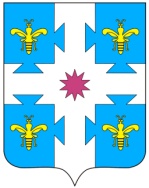 О присвоении адреса объекту «Дошкольноеобразовательное  учреждение   на   160 мест в г. Козловка Козловского района».          В соответствии с п.20 ст.14 Федерального закона от 06.10.2003 г. №131-ФЗ «Об общих принципах организации местного самоуправления в Российской Федерации», Постановления Правительства Российской Федерации от 19.11.2014 №1221 «Об утверждении правил присвоения, изменения и аннулирования адресов», Земельным Кодексом Российской Федерации от 25.10.2001 г., Федеральным Законом от 08.07.2015 г. №218-ФЗ «О государственной регистрации недвижимости» и в связи с вводом в эксплуатацию  объекта «Дошкольное образовательное  учреждение   на   160 мест в г. Козловка Козловского района» администрация Козловского района постановляет: Присвоить   объекту   «Дошкольное    образовательное    учреждение    на   160  меств г. Козловка Козловского района» общей  площадью 3684,34 кв.м., 2021 года завершения строительства, расположенному на земельном участке с кадастровыми номерами 21:12:120903:256, 21:12:120903:258, адрес: 429430, Чувашская Республика, Козловский район, г. Козловка, улица Герцена, дом 23.Контроль    за   исполнением   настоящего    постановления    возложить    на   первого заместителя главы администрации Людкова А.Н.Глава администрацииКозловского района                                                                                                 Ф.Р. Искандаров